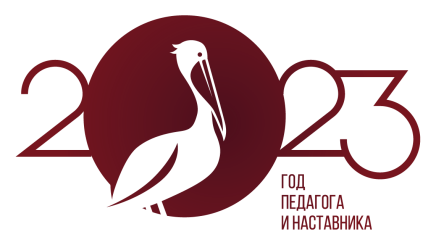 Управление по образованиюадминистрации города Пыть-ЯхаПРОГРАММАгородского августовского совещания педагогических работников«Муниципальная система образования:достижения и перспективы»29-30 августа 2023 годГород Пыть-ЯхГородское августовское совещание педагогических работников «Муниципальная система образования:достижения и перспективы»Дата, место проведения: 29.08.2023 г., МБОУ СОШ №1Дата, место проведения: 30.08.2023 г., МАОУ «Прогимназия «Созвездие»Единый методический деньМероприятиеВремя, место проведенияЦелевая аудиторияРегистрация участников совещания09:00-10:00,холл 1 этажаРуководители и педагоги образовательных организаций,  представители администрации и Думы города, городская и родительная общественность, социальные предприниматели, представители СОНКОЭкскурсия по общеобразовательной организации (педагогические лаборатории, творческие мастерские, интерактивные площадки, Центр «Точка роста»)09:00-10:00 учебные кабинеты, Центр «Точка роста»Руководители и педагоги образовательных организаций,  представители администрации и Думы города, городская и родительная общественность, социальные предприниматели, представители СОНКОТоржественная церемония награждения педагогических работников10:00-10:30актовый зал, 2 этажРуководители и педагоги образовательных организаций,  представители администрации и Думы города, городская и родительная общественность, социальные предприниматели, представители СОНКОПанельная дискуссия«Муниципальная система образования:достижения и перспективы»(заместитель главы города Золотых А.П., председатель Думы города Уреки Д.П., начальник управления по образованию администрации города Букреева М.Ю., директор АНПОО «Сургутский институт экономики, управления и права» Патракова Г.В., председатель Пыть-Яхской городской организации Профессионального союза работников народного образования и науки РФ Балабан Э.Р.)10:30-11:20актовый зал, 2 этажРуководители и педагоги образовательных организаций,  представители администрации и Думы города, городская и родительная общественность, социальные предприниматели, представители СОНКОЧествование молодых педагогов11:20-11:30Руководители и педагоги образовательных организаций,  представители администрации и Думы города, городская и родительная общественность, социальные предприниматели, представители СОНКОКофе-брейкКофе-брейкКофе-брейкПресс-подход(обучающиеся Медиа-центра ЦДТ,  СОШ №1)11:30-12:00Центр «Точка роста», 1 этажЗаместитель главы города Золотых А.П., начальник управления по образо-ванию администрации города Букреева М.Ю., председатель Пыть-Яхской городской организации Профессионального союза работников народного образования и науки РФ Балабан Э.Р.Стратегическая сессия «Новая школа – центр образования, воспитания и просвещения»:1. Ориентиры дошкольного образования: современные вызовы и пути их преодоления.Никонец И.И., директор МДОАУ ЦРР-ДС «Аленький цветочек»2.  Детский сад и школа: стратегия сотрудничества. Татарская Е.И., директор МДОАУ ДС ОВ «Солнышко»3. Создание условий для достижения высоких результатов.Котова И.В., директор МБОУ СОШ №14. Допрофессиональное образование обучающихся как важное направление развития человеческого капитала. Поштаренко О.Г., директор МБОУ СОШ №65. О реализации комплекса воспитательных мероприятий. Деятельность ученических сообществ. Педагогическая поддержка обучающихся и обеспечение их благополучия в пространстве школы. Хахулина Е.В., директор МБОУ СОШ №56. Проект резолюции городского августовского совещания педагогических работников Букреева М.Ю., начальник управления по образованию администрации города 12:00-13:00конференц-зал, 2 этажРуководители образовательных организаций, представители  Пыть-Яхского межотраслевого колледжа, управления по образованию администрации города Круглый стол «Ресурсы общественной организации в укреплении единого образовательного пространства города»Балабан Э.Р., председатель Пыть-Яхской городской организации Профессионального союза работников народного образования и науки РФ 12:00-13:00Центр «Точка роста», 1 этажПредседатели первичных профсоюзных организаций образовательных организаций городаМероприятие Время, место проведения Целевая аудитория Регистрация участников совещания14:00-15:00,холл 1 этажаПедагоги, методисты, заместители руководителей образовательных организаций, специалисты управления по образованию администрации городаВыставка образовательных организаций «Калейдоскоп достижений»14:00-15:00,холл 2 этажаПедагоги, методисты, заместители руководителей образовательных организаций, специалисты управления по образованию администрации городаСекционные заседания методических объединений15:00-17:00(учебные кабинеты, по секциям)Педагоги, методисты, заместители руководителей образовательных организаций, специалисты управления по образованию администрации городаСекция Пыть-Яхской городской организации профессионального союза работников народного образования и науки РФ.Тема круглого стола «Молодежь, как стратегический ресурс Профсоюзной организации»15:00-16:00(Каб.61/1, этаж 3)Молодые педагоги